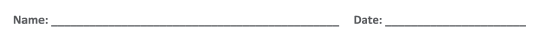 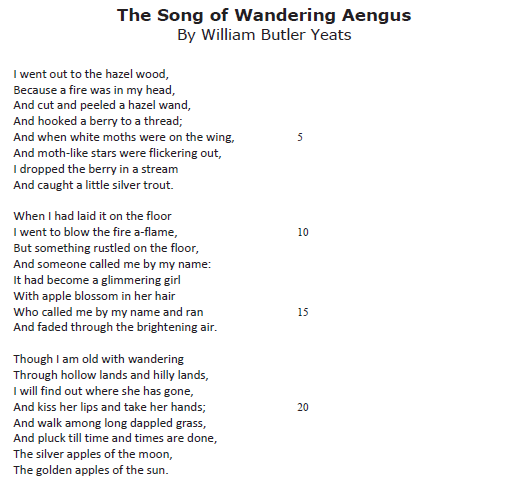 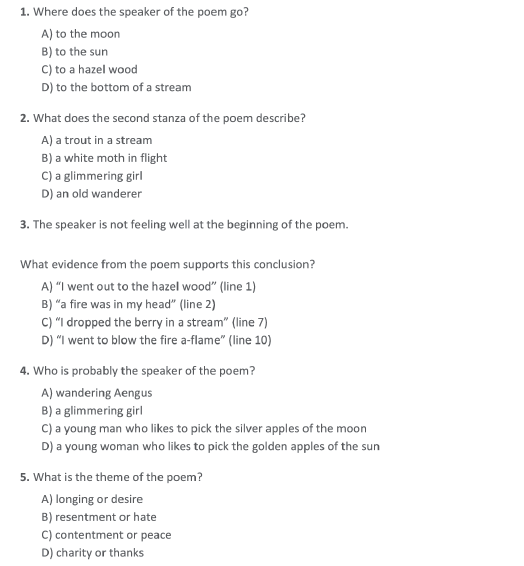 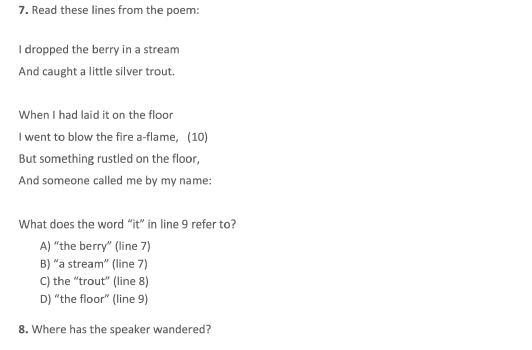 ________________________________________________________________________________________________________________________________________________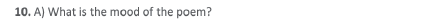 ________________________________________________________________________________________________________________________________________________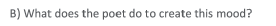 (Evidence)	________________________________________________________________________________________________________________________________________________________________________________________________________________________________________________________________________________________________